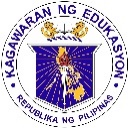 MODIFIED BASIC EDUCATION ENROLLMENT FORMTHIS FORM IS NOT FOR SALE.I hereby certify that the above information given are true and correct to the best of my knowledge and I allow the Department of Education to use my child’s details to create and/or update his/her learner profile in the Learner Information System. The information herein shall be treated as confidential in compliance with the Data Privacy Act of 2012.Check the appropriate box only:Check the appropriate box only:Check the appropriate box only:Check the appropriate box only:Check the appropriate box only:Check the appropriate box only:Check the appropriate box only:Check the appropriate box only:Check the appropriate box only:Check the appropriate box only:Check the appropriate box only:Check the appropriate box only:School Year:---No LRNNo LRNWith LRNWith LRNWith LRNWith LRNGrade level to Enroll:    Returning (Balik-Aral)Returning (Balik-Aral)Returning (Balik-Aral)Returning (Balik-Aral)Returning (Balik-Aral)INSTRUCTIONS:Print legibly all information required in CAPITAL letters. Submit accomplished form to the Person-in-Charge/Registrar/Class Adviser. Use black or blue pen only.STUDENT INFORMATIONSTUDENT INFORMATIONSTUDENT INFORMATIONSTUDENT INFORMATIONSTUDENT INFORMATIONSTUDENT INFORMATIONSTUDENT INFORMATIONSTUDENT INFORMATIONSTUDENT INFORMATIONSTUDENT INFORMATIONSTUDENT INFORMATIONSTUDENT INFORMATIONSTUDENT INFORMATIONSTUDENT INFORMATIONSTUDENT INFORMATIONSTUDENT INFORMATIONSTUDENT INFORMATIONSTUDENT INFORMATIONSTUDENT INFORMATIONSTUDENT INFORMATIONSTUDENT INFORMATIONSTUDENT INFORMATIONSTUDENT INFORMATIONSTUDENT INFORMATIONSTUDENT INFORMATIONSTUDENT INFORMATIONSTUDENT INFORMATIONSTUDENT INFORMATIONSTUDENT INFORMATIONSTUDENT INFORMATIONSTUDENT INFORMATIONSTUDENT INFORMATIONSTUDENT INFORMATIONSTUDENT INFORMATIONSTUDENT INFORMATIONSTUDENT INFORMATIONPSA Birth Certificate No. (if available upon registration) PSA Birth Certificate No. (if available upon registration) PSA Birth Certificate No. (if available upon registration) PSA Birth Certificate No. (if available upon registration) PSA Birth Certificate No. (if available upon registration) PSA Birth Certificate No. (if available upon registration) PSA Birth Certificate No. (if available upon registration) PSA Birth Certificate No. (if available upon registration) PSA Birth Certificate No. (if available upon registration) PSA Birth Certificate No. (if available upon registration) PSA Birth Certificate No. (if available upon registration) PSA Birth Certificate No. (if available upon registration) PSA Birth Certificate No. (if available upon registration) PSA Birth Certificate No. (if available upon registration) PSA Birth Certificate No. (if available upon registration) Learner Reference No. (LRN)Learner Reference No. (LRN)LAST NAMEFIRST NAMEMIDDLE NAMEEXTENSION NAME e.g. Jr., III (if applicable)EXTENSION NAME e.g. Jr., III (if applicable)EXTENSION NAME e.g. Jr., III (if applicable)EXTENSION NAME e.g. Jr., III (if applicable)EXTENSION NAME e.g. Jr., III (if applicable)EXTENSION NAME e.g. Jr., III (if applicable)EXTENSION NAME e.g. Jr., III (if applicable)EXTENSION NAME e.g. Jr., III (if applicable)EXTENSION NAME e.g. Jr., III (if applicable)EXTENSION NAME e.g. Jr., III (if applicable)EXTENSION NAME e.g. Jr., III (if applicable)EXTENSION NAME e.g. Jr., III (if applicable)DATE OF BIRTH
(Month/Day/Year)///SEXSEXSEXMALEFEMALEFEMALEFEMALEAGEAGEAGEBelonging to any Indigenous Peoples (IP) Community/Indigenous Cultural Community?Belonging to any Indigenous Peoples (IP) Community/Indigenous Cultural Community?Belonging to any Indigenous Peoples (IP) Community/Indigenous Cultural Community?Belonging to any Indigenous Peoples (IP) Community/Indigenous Cultural Community?Belonging to any Indigenous Peoples (IP) Community/Indigenous Cultural Community?Belonging to any Indigenous Peoples (IP) Community/Indigenous Cultural Community?Belonging to any Indigenous Peoples (IP) Community/Indigenous Cultural Community?NoNoNoYesYesIf Yes, please specify:If Yes, please specify:If Yes, please specify:If Yes, please specify:If Yes, please specify:If Yes, please specify:If Yes, please specify:Mother TongueADDRESSADDRESSADDRESSADDRESSADDRESSADDRESSADDRESSADDRESSADDRESSADDRESSADDRESSADDRESSADDRESSADDRESSADDRESSADDRESSADDRESSADDRESSADDRESSADDRESSADDRESSADDRESSADDRESSADDRESSADDRESSADDRESSADDRESSADDRESSADDRESSADDRESSADDRESSHouse Number and StreetHouse Number and StreetHouse Number and StreetHouse Number and StreetHouse Number and StreetHouse Number and StreetHouse Number and StreetHouse Number and StreetHouse Number and StreetHouse Number and StreetHouse Number and StreetHouse Number and StreetHouse Number and StreetHouse Number and StreetHouse Number and StreetHouse Number and StreetHouse Number and StreetHouse Number and StreetHouse Number and StreetHouse Number and StreetHouse Number and StreetHouse Number and StreetHouse Number and StreetHouse Number and StreetHouse Number and StreetHouse Number and StreetHouse Number and StreetHouse Number and StreetHouse Number and StreetHouse Number and StreetHouse Number and StreetBarangayBarangayBarangayBarangayBarangayBarangayBarangayBarangayBarangayBarangayBarangayBarangayBarangayBarangayBarangayBarangayBarangayBarangayBarangayBarangayBarangayBarangayBarangayBarangayBarangayBarangayBarangayBarangayBarangayBarangayBarangayCity/Municipality/Province/CountryCity/Municipality/Province/CountryCity/Municipality/Province/CountryCity/Municipality/Province/CountryCity/Municipality/Province/CountryCity/Municipality/Province/CountryCity/Municipality/Province/CountryCity/Municipality/Province/CountryCity/Municipality/Province/CountryCity/Municipality/Province/CountryCity/Municipality/Province/CountryCity/Municipality/Province/CountryCity/Municipality/Province/CountryCity/Municipality/Province/CountryCity/Municipality/Province/CountryCity/Municipality/Province/CountryCity/Municipality/Province/CountryCity/Municipality/Province/CountryCity/Municipality/Province/CountryCity/Municipality/Province/CountryCity/Municipality/Province/CountryZip CodeZip CodeZip CodePARENT’S/GUARDIAN’S INFORMATIONPARENT’S/GUARDIAN’S INFORMATIONPARENT’S/GUARDIAN’S INFORMATIONFather’s Name (Last Name, First Name, Middle Name)Mother’s Maiden Name (Last Name, First Name, Middle Name)Mother’s Maiden Name (Last Name, First Name, Middle Name)Guardian’s Name (Last Name, First Name, Middle Name)Telephone No.Cellphone No.For Returning Learners (Balik-Aral) and Those Who Shall Transfer/Move InFor Returning Learners (Balik-Aral) and Those Who Shall Transfer/Move InFor Returning Learners (Balik-Aral) and Those Who Shall Transfer/Move InFor Returning Learners (Balik-Aral) and Those Who Shall Transfer/Move InFor Returning Learners (Balik-Aral) and Those Who Shall Transfer/Move InFor Returning Learners (Balik-Aral) and Those Who Shall Transfer/Move InFor Returning Learners (Balik-Aral) and Those Who Shall Transfer/Move InLast Grade Level CompletedLast Grade Level CompletedLast School Year CompletedLast School Year CompletedLast School Year CompletedSchool NameSchool IDSchool AddressFor Learners in Senior High SchoolFor Learners in Senior High SchoolFor Learners in Senior High SchoolFor Learners in Senior High SchoolFor Learners in Senior High SchoolFor Learners in Senior High SchoolFor Learners in Senior High SchoolSemesterSemester1st Sem2nd Sem2nd SemTrackStrand (if any)Preferred Distance Learning Modality/ies Preferred Distance Learning Modality/ies Preferred Distance Learning Modality/ies Preferred Distance Learning Modality/ies Preferred Distance Learning Modality/ies Preferred Distance Learning Modality/ies Preferred Distance Learning Modality/ies Preferred Distance Learning Modality/ies Preferred Distance Learning Modality/ies Modular (Print)Modular (Print)Modular (Print)Modular (Print)Online Radio-based instruction	Radio-based instruction	BlendedBlendedHomeschoolingHomeschoolingHomeschoolingHomeschoolingHomeschoolingModular (Digital)Modular (Digital)Modular (Digital)Modular (Digital)Educational TVHomeschoolingHomeschoolingHomeschoolingHomeschoolingHomeschoolingHomeschoolingHomeschoolingSignature Over Printed Name of Parent/GuardianDate